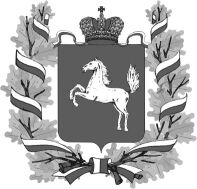 АДМИНИСТРАЦИЯ ТОМСКОЙ ОБЛАСТИпостановление«____» _________2021                                                                                                № ____Об утверждении Положения о региональном государственном жилищном контроле (надзоре) на территории Томской области В соответствии с пунктом 3 части 2 статьи 3 Федерального закона от 31 июля 2020 года № 248-ФЗ «О государственном контроле (надзоре) и муниципальном контроле в Российской Федерации», Жилищным кодексом Российской Федерации,ПОСТАНОВЛЯЮ:1. Утвердить Положение о региональном государственном жилищном контроле (надзоре) на территории Томской области согласно приложению к настоящему постановлению.2. Признать утратившими силу:постановление Администрации Томской области от 07.12.2013 № 548 «Об утверждении Порядка осуществления государственного жилищного надзора на территории Томской области» («Собрание законодательства Томской области», 15.01.2014, № 1/1(102) часть 2);постановление Администрации Томской области от 05.06.2014 № 217а «О внесении изменений в постановление Администрации Томской области от 17.12.2013 № 548а» («Собрание законодательства Томской области», 16.06.2014, № 6/1(107));постановление Администрации Томской области от 05.10.2015 № 359а «О внесении изменения в постановление Администрации Томской области от 17.12.2013 № 548а№ («Собрание законодательства Томской области», 15.10.2015, № 10/1(132));постановление Администрации Томской области от 11.08.2017 № 296а «О внесении изменения в постановление Администрации Томской области от 17.12.2013 № 548а» («Собрание законодательства Томской области», 31.08.2017, № 8/2(177));	постановление Администрации Томской области от 02.10.2017 № 352а «О внесении изменений в постановление Администрации Томской области от 17.12.2013 № 548а» («Собрание законодательства Томской области», 16.10.2017, № 10/1(180));постановление Администрации Томской области от 10.09.2018 № 349а «О внесении изменений в постановление Администрации Томской области от 17.12.2013 № 548а» («Собрание законодательства Томской области», 28.09.2018, № 9/2(203) часть 2);постановление Администрации Томской области от 23.11.2018 № 452а «О внесении изменений в постановление Администрации Томской области от 17.12.2013 № 548а» («Собрание законодательства Томской области», 15.12.2018, № 12/1(208));постановление Администрации Томской области от 18.02.2019 № 69а «О внесении изменений в постановление Администрации Томской области от 17.12.2013 № 548а» («Собрание законодательства Томской области», 28.02.2019, N 2/2(213));постановление Администрации Томской области от 05.12.2019 № 433а «О внесении изменений в постановление Администрации Томской области от 17.12.2013 № 548а» («Собрание законодательства Томской области», 16.12.2019, № 12/1(232)).3. Настоящее постановление вступает в силу с 31 декабря 2021 года.4. Контроль за исполнением настоящего постановления возложить на заместителя Губернатора Томской области строительству и инфраструктуре.                                                                                                                     С.А. Жвачкин   Грель Я.В.(3822) 905-570Приложение к постановлениюАдминистрации Томской области от                   №  Положение о региональном государственном жилищном контроле (надзоре) на территории Томской областиОбщие положения	1. Настоящее Положение устанавливает порядок организации и осуществления регионального государственного жилищного контроля (надзора) на территории Томской области (далее - региональный государственный жилищный надзор).	2. Предметом регионального государственного жилищного надзора является соблюдение юридическими лицами, индивидуальными предпринимателями и гражданами обязательных требований, установленных жилищным законодательством, законодательством об энергосбережении и о повышении энергетической эффективности в отношении жилищного фонда, за исключением муниципального жилищного фонда: требований к использованию и сохранности жилищного фонда, в том числе требований к жилым помещениям, их использованию и содержанию, использованию и содержанию общего имущества собственников помещений в многоквартирных домах, порядку осуществления перевода жилого помещения в нежилое помещение и нежилого помещения в жилое в многоквартирном доме, порядку осуществления перепланировки и (или) переустройства помещений в многоквартирном доме; требований к формированию фондов капитального ремонта; требований к созданию и деятельности юридических лиц, индивидуальных предпринимателей, осуществляющих управление многоквартирными домами, оказывающих услуги и (или) выполняющих работы по содержанию и ремонту общего имущества в многоквартирных домах; требований к предоставлению коммунальных услуг собственникам и пользователям помещений в многоквартирных домах и жилых домов; правил изменения размера платы за содержание жилого помещения в случае оказания услуг и выполнения работ по управлению, содержанию и ремонту общего имущества в многоквартирном доме ненадлежащего качества и (или) с перерывами, превышающими установленную продолжительность; правил содержания общего имущества в многоквартирном доме и правил изменения размера платы за содержание жилого помещения; правил предоставления, приостановки и ограничения предоставления коммунальных услуг собственникам и пользователям помещений в многоквартирных домах и жилых домов; требований энергетической эффективности и оснащенности помещений многоквартирных домов и жилых домов приборами учета используемых энергетических ресурсов; требований к порядку размещения ресурсоснабжающими организациями, лицами, осуществляющими деятельность по управлению многоквартирными домами, информации в системе; требований к обеспечению доступности для инвалидов помещений в многоквартирных домах; требований к предоставлению жилых помещений в наемных домах социального использования (далее - обязательные требования).	3. Региональный государственный жилищный надзор осуществляется Департаментом ЖКХ и государственного жилищного надзора Томской области (далее - уполномоченный орган).4. В целях, связанных с осуществлением регионального государственного жилищного надзора, уполномоченный орган получает на безвозмездной основе документы и (или) сведения от иных органов либо подведомственных указанным органам организаций, в распоряжении которых находятся эти документы и (или) сведения, в рамках межведомственного информационного взаимодействия, в том числе в электронной форме, а также использует общедоступную информацию.Передача в рамках межведомственного информационного взаимодействия документов и (или) сведений, раскрытие информации, в том числе ознакомление с указанными документами и (или) сведениями в случаях, предусмотренных Федеральным законом от 31 июля 2020 года № 248-ФЗ «О государственном контроле (надзоре) и муниципальном контроле в Российской Федерации» (далее - Закон о контроле), осуществляются с учетом требований законодательства Российской Федерации о государственной и иной охраняемой законом тайне.5. От имени уполномоченного органа региональный государственный жилищный надзор вправе осуществлять следующие должностные лица:1) начальник, заместитель начальника уполномоченного органа;2) государственные жилищные инспектора Томской области (далее - инспектор).6. Инспектор(ы), уполномоченный(ые) на проведение конкретного профилактического мероприятия или контрольного (надзорного) мероприятия, определяется(ются) решением начальника (заместителя начальника) уполномоченного органа о проведении профилактического мероприятия или контрольного (надзорного) мероприятия. Управление рисками причинения вреда (ущерба) охраняемым законом ценностям7. Отнесение объекта регионального государственного жилищного надзора (далее – объект надзора) к определенной категории риска осуществляется с учетом тяжести потенциальных негативных последствий возможного несоблюдения юридическими лицами и индивидуальными предпринимателями обязательных требований и вероятности несоблюдения юридическими лицами и индивидуальными предпринимателями обязательных требований в зависимости от значения показателя К.Показатель К определяется по формуле: 2 x V1 + V2 + 2 x V3, где:где: V1 - количество вступивших в законную силу за 2 календарных года предшествующих году, в котором принимается решение об отнесении деятельности контролируемого лица к категории риска (далее - год, в котором принимается решение), постановлений о назначении административного наказания контролируемому лицу (его должностным лицам) за совершение административного правонарушения, предусмотренного статьей 19.41 Кодекса Российской Федерации об административных правонарушениях, вынесенных по составленным уполномоченным органом протоколам об административных правонарушениях (ед.);V2 - количество вступивших в законную силу за 2 календарных года, предшествующих году, в котором принимается решение, постановлений о назначении административного наказания контролируемому лицу (его должностным лицам) за совершение административных правонарушений, вынесенных по составленным уполномоченным органом протоколам об административных правонарушениях, за исключением постановлений о назначении административных наказаний контролируемому лицу (его должностным лицам) за совершение административных правонарушений, предусмотренных статьей 19.41, частью 1 статьи 19.5 Кодекса Российской Федерации об административных правонарушениях (ед.);V3 - количество вступивших в законную силу за 2 календарных года, предшествующих году, в котором принимается решение, постановления о назначении административного наказания контролируемому лицу (его должностным лицам) за совершение административного правонарушения, предусмотренного частью 1 статьи 19.5 Кодекса Российской Федерации об административных правонарушениях, вынесенных по составленным уполномоченным органом протоколам об административных правонарушениях (ед.);Отнесение деятельности к определенной категории риска производится в зависимости от показателя К:8. При осуществлении регионального государственного жилищного надзора уполномоченный орган применяет типовые индикаторы риска нарушения обязательных  требований, используемых в качестве основания для проведения внеплановых проверок при осуществлении государственного жилищного надзора и муниципального контроля, утвержденные Министерством строительства и жилищно-коммунального хозяйства Российской Федерации.9. Ключевым показателем регионального государственного жилищного надзора является количество людей, погибших в результате нарушения обязательных требований, на 100 тыс. граждан, проживающих в многоквартирных домах, который рассчитывается по формуле:А = (В.1.9/Ч)*100 тыс. населения,Где А – ключевой показатель,В.1.9 - количество людей, погибших в результате нарушений требований жилищного законодательства РФ на территории Томской области, проживающих в многоквартирных домах, чел,Ч- Численность населения Томской области, чел.10. Целевое значение ключевого показателя регионального государственного жилищного надзора – 0 человек. 11. Индикативные показатели регионального государственного жилищного надзора, применяются для мониторинга контрольной (надзорной) деятельности, ее анализа, выявления проблем, возникающих при ее осуществлении, и определения причин их возникновения и характеризуют соотношение между степенью устранения риска причинения вреда (ущерба) и объемом трудовых, материальных и финансовых ресурсов, а также уровень вмешательства в деятельность контролируемых лиц. Перечень индикативных показателей определен приложением к настоящему Положению. 3. Виды профилактических мероприятий12. Уполномоченный орган проводит следующие профилактические мероприятия:1) информирование,2) обобщение правоприменительной практики,3) объявление предостережения, 4) консультирование,5) профилактический визит.13. Уполномоченный орган осуществляет информирование контролируемых и иных заинтересованных лиц по вопросам соблюдения обязательных требований посредством размещения соответствующих сведений на своем официальном сайте в сети «Интернет» https://depzhkh.tomsk.gov.ru/, через личные кабинеты контролируемых лиц в государственных информационных системах.14. Доклад по итогам обобщения правоприменительной практики по осуществлению регионального государственного жилищного надзора готовится один раз в год и размещается на официальном сайте уполномоченного органа в информационно-телекоммуникационной сети «Интернет» https://depzhkh.tomsk.gov.ru/в срок до 1 апреля года следующего за отчетным.15. Уполномоченный орган объявляет контролируемому лицу предостережение о недопустимости нарушения обязательных требований (далее - предостережение) при наличии сведений о готовящихся или возможных нарушениях обязательных требований, а также о непосредственных нарушениях обязательных требований, если указанные сведения не соответствуют утвержденным индикаторам риска нарушения обязательных требований, и предлагает принять меры по обеспечению соблюдения обязательных требований.	16. Контролируемое лицо в течение десяти рабочих дней со дня получения предостережения вправе подать в уполномоченный орган возражение в отношении предостережения. 	В возражении в отношении предостережения указываются:	1) наименование органа, в который направляется возражение;	2) наименование юридического лица, фамилия, имя и отчество (последнее - при наличии) индивидуального предпринимателя или гражданина, а также номер (номера) контактного телефона, адрес (адреса) электронной почты (при наличии) и почтовый адрес, по которым должен быть направлен ответ контролируемому лицу;	3) дата и номер предостережения;	4) доводы, на основании которых контролируемое лицо не согласно с объявленным предостережением;	5) дата получения предостережения контролируемым лицом;	6) личная подпись и дата.	В случае необходимости в подтверждение своих доводов контролируемое лицо прилагает к возражению соответствующие документы либо их заверенные копии.	Возражение может быть подано в письменной форме непосредственно или почтовым отправлением, либо в электронной форме на официальную электронную почту уполномоченного органа, или через государственную информационную систему жилищно-коммунального хозяйства.	17. При поступлении возражения на предостережение уполномоченный орган:	1) обеспечивает объективное, всестороннее и своевременное рассмотрение возражения, в случае необходимости - с участием контролируемого лица, направившего возражение, или его уполномоченного представителя;	2) при необходимости запрашивает документы и материалы в других государственных органах, органах местного самоуправления и у иных лиц;	3) по результатам рассмотрения возражения принимает меры, направленные на восстановление или защиту нарушенных прав и законных интересов контролируемого лица;	4) направляет письменный ответ по существу поставленных в возражении вопросов.18. Уполномоченный орган рассматривает возражение в отношении предостережения в течение двадцати рабочих дней со дня его получения и информирует контролируемое лицо о результатах рассмотрения возражения не позднее трех рабочих дней со дня его рассмотрения. По результатам рассмотрения возражения уполномоченный орган принимает одно из следующих решений:1) удовлетворяет возражение в форме отмены объявленного предостережения;2) отказывает в удовлетворении возражения.19. Повторное направление возражения по тем же основаниям не допускается.20. Должностные лица уполномоченного органа по обращениям контролируемых лиц и их представителей осуществляют консультирование в устной или письменной форме.Консультирование осуществляется по телефону, на личном приеме либо в ходе проведения профилактического визита, контрольного (надзорного) мероприятия.21. Устное консультирование осуществляется по следующим вопросам:1) о нормативных правовых актах (их отдельных положениях) содержащих обязательные требования, оценка соблюдения которых осуществляется в рамках регионального государственного жилищного надзора;2) о нормативных правовых актах, регламентирующих порядок осуществления регионального государственного жилищного надзора;3) о порядке обжалования действий или бездействия должностных лиц уполномоченного органа;4) о месте нахождения и графике работы уполномоченного органа;5) о справочных телефонах структурных подразделений уполномоченного органа;6) об адресе официального сайта, а также электронной почты уполномоченного органа в сети «Интернет»;7) о порядке обжалования решений уполномоченного органа, действий (бездействия) его должностных лиц.22. Письменное консультирование осуществляется по следующим вопросам:1) о нормативных правовых актах (их отдельных положениях) содержащих обязательные требования, оценка соблюдения которых осуществляется в рамках регионального государственного жилищного надзора;2) о нормативных правовых актах, регламентирующих порядок осуществления регионального государственного жилищного надзора;3) о месте нахождения и графике работы уполномоченного органа.23. Время ожидания контролируемого лица и его представителя при индивидуальном консультировании на личном приеме не может превышать 15 минут.24. Индивидуальное консультирование на личном приеме контролируемого лица и его представителя должностными лицами уполномоченного органа не может превышать 10 минут. Продолжительность устного консультирования контролируемого лица по телефону не может превышать 10 минут. 25. Публичное письменное консультирование осуществляется путем размещения информационных материалов на информационных стендах уполномоченного органа, размещения на своем официальном сайте в сети «Интернет» https://depzhkh.tomsk.gov.ru письменного разъяснения по однотипным обращениям контролируемых лиц и их представителей, подписанного руководителем уполномоченного органа.Публичное устное консультирование осуществляется уполномоченным должностным лицом с привлечением средств массовой информации - радио, телевидения.26. При устном обращении контролируемого лица и его представителя (по телефону или лично) должностные лица уполномоченного органа, осуществляющие консультирование, должны давать ответ самостоятельно. Если должностное лицо, к которому обратилось контролируемое лицо и его представитель, не может ответить на вопрос самостоятельно, то оно может предложить контролируемому лицу и его представителю обратиться письменно или назначить другое удобное для него время консультации либо переадресовать (перевести) на другое должностное лицо, структурное подразделение, организацию или сообщить телефонный номер, по которому можно получить необходимую информацию.27. При ответе на телефонные звонки должностное лицо, осуществляющее консультирование, должно назвать фамилию, имя, отчество (последнее - при наличии), занимаемую должность и наименование структурного подразделения уполномоченного органа. 28. Ответы на письменные обращения должны содержать:1) ответы на поставленные вопросы;должность, фамилию и инициалы лица, подписавшею ответ;фамилию и инициалы исполнителя;номер телефона исполнителя.Ответы на письменные обращения предоставляются в сроки, установленные Федеральным законом от 02.05.2006 № 59-ФЗ «О порядке рассмотрения обращений граждан Российской Федерации».29. Должностные лица уполномоченного органа не вправе осуществлять консультирование контролируемых лиц и их представителей, выходящее за рамки информирования о стандартных процедурах и условиях осуществления регионального государственного жилищного надзора и влияющее прямо или косвенно на индивидуальные решения контролируемых лиц.30. Информация, ставшая известной должностному лицу уполномоченного органа в ходе консультирования, не может быть использована уполномоченным органом в целях оценки контролируемого лица по вопросам соблюдения обязательных требований.31. Профилактический визит проводится должностными лицами уполномоченного органа в форме профилактической беседы по месту осуществления деятельности контролируемого лица либо путем использования видеоконференцсвязи.32. Проведение обязательного профилактического визита уполномоченным органом осуществляется в отношении:1) контролируемых лиц, приступающих к деятельности, при осуществлении которой обеспечивается выполнение обязательных требований;2) объектов надзора, отнесенных к категории среднего риска.33. Уполномоченный орган предлагает проведение профилактического визита контролируемым лицам, указанным в подпункте 1) пункта 32 настоящего Положения, не позднее чем в течение одного года с момента начала такой деятельности.34. В ходе профилактического визита контролируемое лицо информируется об обязательных требованиях, предъявляемых к его деятельности либо к принадлежащих ему объектах надзора, их соответствии критериям риска, основаниях и о рекомендуемых способах снижения категории риска.35. В ходе профилактического визита должностное лицо может осуществлять сбор сведений, необходимых для отнесения объектов надзора к категориям риска.36. О проведении профилактического визита контролируемое лицо должно быть уведомлено не позднее чем за 5 рабочих дней до даты его проведения.37. Контролируемое лицо вправе отказаться от проведения профилактического визита, уведомив об этом уполномоченный орган не позднее, чем за три рабочих дня до даты его проведения.38. Срок проведения профилактического визита не может превышать одного рабочего дня.39. При проведении профилактического визита контролируемым лицам не могут выдаваться предписания об устранении нарушений обязательных требований. Разъяснения, полученные контролируемым лицом в ходе профилактического визита, носят рекомендательный характер.40.	В случае если при проведении профилактического визита установлено, что объекты надзора представляют явную непосредственную угрозу причинения вреда (ущерба) охраняемым законом ценностям или такой вред (ущерб) причинен, должностное лицо в день проведения профилактического визита направляет информацию об этом уполномоченному должностному лицу уполномоченного органа для принятия решения о проведении контрольного (надзорного) мероприятия.41.	По итогам обязательного профилактическою визита должностное лицо составляет акт о проведении профилактического визита.42.	Форма и содержание акта о проведении обязательного профилактического визита устанавливаются уполномоченным органом.4.	Виды контрольных (надзорных) мероприятий, проведение которых возможно в рамкахосуществления регионального государственного жилищного надзора, и перечень допустимых надзорных действий в составе каждого надзорного мероприятия43. Уполномоченный орган при осуществлении регионального государственного жилищного надзора проводит контрольные (надзорные) мероприятия из числа предусмотренных Федеральным законом от 31 июля 2020 года № 248-ФЗ «О государственном контроле (надзоре) и муниципальном контроле в Российской Федерации» (далее - контрольные (надзорные) мероприятия). – к разделу виды контроля44. Региональный государственный жилищный надзор осуществляется без проведения плановых контрольных (надзорных) мероприятий.45. Перечень внеплановых контрольных (надзорных) мероприятий и допустимых контрольных (надзорных) действий в составе каждого контрольного (надзорного) мероприятия:1) Инспекционный визит.В ходе инспекционного визита могут совершаться следующие действия:а) осмотр;б) опрос,в) получение письменных объяснений;г) истребование документов, которые в соответствии с обязательными требованиями должны находиться в месте нахождения (осуществления деятельности) контролируемого лица (его филиалов, представительств, обособленных структурных подразделений) либо объекта надзора.Инспекционный визит допускается проводить с использованием средств дистанционного взаимодействия, в том числе посредством аудио- или видеосвязи.2) Рейдовый осмотр.В ходе рейдового осмотра могут совершаться следующие действия:а) осмотр;б) опрос;в) получение письменных объяснений;г) истребование документов.3) Документарная проверка.В ходе документарной проверки могут совершаться следующие действия:а) получение письменных объяснений;б) истребование документов;в) экспертиза.4) Выездная проверка.В ходе выездной проверки могут совершаться следующие действия:а) осмотр;б) опрос;в) получение письменных объяснений;г) истребование документов;д) инструментальное обследование;е) экспертиза.Выездную проверку допускается проводить с использованием средств дистанционного взаимодействия, в том числе посредством аудио- или видеосвязи. Выездная проверка проводится в сроки, установленные Федеральным законом от 31 июля 2020 года № 248-ФЗ «О государственном контроле (надзоре) и муниципальном контроле в Российской Федерации».5) Наблюдение за соблюдением обязательных требований (мониторинг безопасности).6) Выездное обследование.В ходе выездного обследования может совершаться осмотр.46. Случаи, при наступлении которых индивидуальный предприниматель, гражданин, являющиеся контролируемыми лицами, вправе представить в уполномоченный орган информацию о невозможности присутствия при проведении контрольного мероприятия:болезнь;нахождение за пределами Российской Федерации;административный арест;избрание в отношении подозреваемого в совершении преступления физического лица меры пресечения в виде: подписки о невыезде и надлежащем поведении, запрете определенных действий, заключения под стражу, домашнего ареста;нахождение в отпуске.47. При невозможности присутствия индивидуального предпринимателя, гражданина, являющихся контролируемыми лицами, при проведении контрольного (надзорного) мероприятия, в случаях, указанных в пункте 48 настоящего Положения, контролируемые лица вправе представить в уполномоченный орган указанную информацию, в связи с чем проведение контрольного (надзорного) мероприятия переносится уполномоченным органом на срок, необходимый для устранения обстоятельств, послуживших поводом для данного обращения индивидуального предпринимателя, гражданина в уполномоченный орган.Учет объектов регионального государственного жилищного надзора48. Уполномоченный орган обеспечивает учет объектов надзора в соответствии с Законом о контроле, настоящим Положением, нормативными правовыми актами уполномоченного органа.49. При сборе, обработке, анализе и учете сведений об объектах надзора для целей их учета уполномоченный орган использует информацию, представляемую ему в соответствии с нормативными правовыми актами, информацию, получаемую в рамках межведомственного взаимодействия, а также общедоступную информацию.50. При осуществлении учета объектов надзора на контролируемых лиц не может возлагаться обязанность по представлению сведений, документов, если иное не предусмотрено федеральными законами, а также если соответствующие сведения, документы содержатся в государственных информационных ресурсах.51. В целях обеспечения организации и осуществления регионального государственного жилищного надзора, в том числе в части учета объектов, уполномоченным органом могут создаваться информационные системы.52. Порядок создания и функционирования информационных систем утверждается уполномоченным органом.53. Порядок сбора, обработки, анализа и учета сведений об объектах надзора в информационных системах утверждается уполномоченным органом.54. Для фиксации должностными лицами уполномоченного органа, привлекаемыми к совершению контрольных (надзорных) действий, доказательств нарушений обязательных требований могут использоваться фотосъемка, аудио- и видеозапись, иные способы фиксации доказательств.55. Решение о необходимости использования фотосъемки, аудио- и видеозаписи, иных способов фиксации доказательств нарушений обязательных требований при осуществлении контрольных (надзорных) мероприятий, принимается должностными лицами уполномоченного органа самостоятельно. В обязательном порядке фото- или видео-фиксация доказательств нарушений обязательных требований осуществляется в следующих случаях:1) при проведении осмотра в ходе рейдового осмотра и выездной проверки в отсутствие контролируемого лица;2) при проведении рейдового осмотра и выездной проверки, в ходе которых осуществлялись препятствия в их проведении и совершении надзорных действий.56. Для фиксации доказательств нарушений обязательных требований могут быть использованы любые имеющиеся в распоряжении должностного лица технические средства фотосъемки, аудио- и видеозаписи. Информация о проведении фотосъемки, аудио- и видеозаписи и использованных для этих целей технических средствах отражается в акте по результатам надзорного мероприятия.57. Проведение фотосъемки, аудио- и видеозаписи осуществляется с обязательным уведомлением контролируемого лица.58. Результаты проведения фотосъемки, аудио- и видеозаписи являются приложением к акту контрольного (надзорного) мероприятия.59. Использование фотосъемки и видеозаписи для фиксации доказательств нарушений обязательных требований осуществляется с учетом требований законодательства Российской Федерации о защите государственной тайны.Досудебный порядок подачи жалобы60. Предметом досудебного обжалования являются решения уполномоченного органа, действия (бездействия) его должностных лиц при осуществлении государственного жилищного надзора.61. Жалобы на решения и действия (бездействие) Департамента подаются в Администрацию Томской области по адресу: 634050, г. Томск, пл. Ленина, д. 6.62. Жалобы на решения и действия (бездействие) должностных лиц уполномоченного органа подаются начальнику уполномоченного органа, жалобы на решения и действия (бездействие) начальника Департамента - Губернатору Томской области, заместителю Губернатора Томской области по строительству и инфраструктуре.63. Жалобы рассматриваются в срок не более двадцати рабочих дней со дня ее регистрации. В случае, если для принятия решения по жалобе необходимо получение дополнительной информации и документов, указанный срок может быть продлен, но не более чем на двадцать рабочих дней.64. По результатам рассмотрения жалобы принимается одно из решений в соответствии с частью 6 статьи 43 Закона о контроле. 65. В случаях, установленных частью 1 статьи 42 Закона о контроле, должностное лицо, рассматривающее жалобу, принимает решение об отказе в рассмотрении жалобы в течение пяти рабочих дней с момента получения жалобы.Приложение к Положениюо региональном государственном жилищном контроле (надзоре) на территории Томской областиПеречень индикативных показателей регионального государственного жилищного надзораКатегории рискаПоказатель К, ед.Средний рискот 4 до 6 включительноУмеренный рискот 2 до 3 включительноНизкий рискОт 0 до 1 включительноНомер (индекс) показателяНаименование показателяФормула расчетаКомментарии (интерпретация значений)Базовое значение показателяЦелевое значение показателяБ.1Снижение доли контролируемых лиц, в отношении которых проведены проверки в рамках осуществления государственного жилищного надзораДС=КС1/КС2*100ДС – доля контролируемых лиц, в отношении которых проведены проверки в рамках регионального государственного жилищного надзора, КС1-количество контролируемых лиц, в отношении которых проверки в рамках осуществления государственного жилищного надзора, КС2 – общее количество контролируемых лиц100%3%<Б.2Снижение среднего количества проверок по региональному  государственному жилищному надзору, проведенных в отношении одного контролируемого лицаСК=КП0/КПССК- среднее количество проверок по региональному  государственному жилищному надзору, проведенных в отношении одного контролируемого лица,КП0 – общее количество проверок по региональному  государственному жилищному надзору, проведенных в отчетном году,КПС-количество контролируемых лиц, в отношении которых проведены проверки по региональному государственному жилищному надзору в отчетном году. 100%3%<В.1 Количество признанных недействительными в судебном порядке действий (бездействия) и решений уполномоченного органа при осуществлении регионального государственного жилищного надзораединицСреднее значение за предшествующий год100%<%>В.2Количество контролируемых лиц, допустивших нарушения обязательных требований, выявленных в результате проведения проверок по региональному государственному жилищному надзоруК=К1/К2*100%К-доля контролируемых лиц, допустивших нарушения обязательных требований, выявленных в результате проведения проверок по региональному государственному жилищному надзору,К1-количество контролируемых лиц, устранивших выявленные в результате проведения проверки по региональному государственному жилищному надзору  нарушения,К2-количество контролируемых лиц, у которых выявлены нарушения в результате проведения проверки по региональному государственному жилищному надзору. 100%<%>В.3Объем финансовых средств, выделяемых в отчетном периоде из областного бюджета на выполнений функций по региональному государственному жилищному надзоруД=О1/О2*100%Д-изменение объема финансовых средств, выделяемых в отчетном периоде из  областного бюджета на выполнений функций по региональному государственному жилищному надзору,О1 – объем финансовых средств, выделенных в отчетном году,О2-планируемый объем финансовых средств на следующий календарный годВ.4Количество штатных единиц, в должностные регламенты которых входит выполнение контрольно-надзорных функций по региональному государственному жилищному надзоруШ=К1/К2*100%Ш-изменение количества штатных единиц,К1-количество штатных единиц в отчетном году,К2-планируемое количество штатных единиц на следующий календарный год. 100%100%